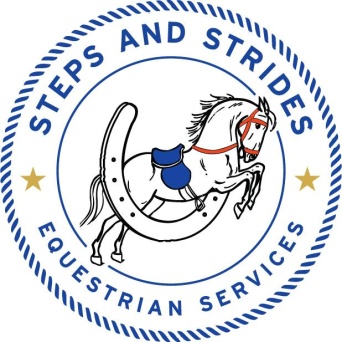 3145 High Bridge RdWilmore, KY 40390859-519-0471Volunteer Information FormName_______________________________________________________Address_____________________________________________________Phone #______________________________ Age______    Email_______________________________________________________Areas interested in volunteering:_____Sidewalking with student(greatest need)               _____Barn Chores_____Horse Care_____Instructor’s Asst._____Fundraising_____Grant Writing_____Photography